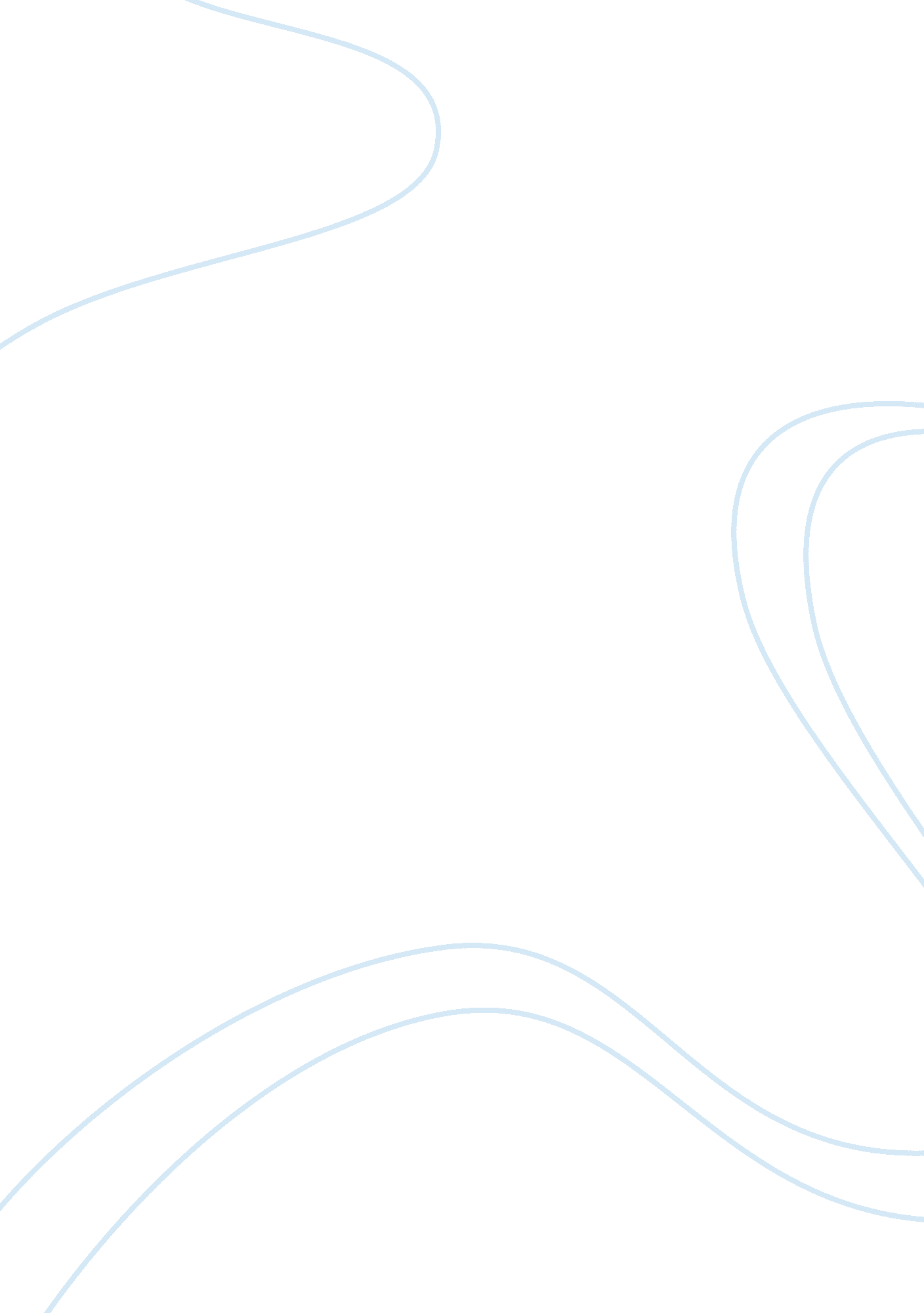 The reasons i decided to further study software engineering in englandCountries, England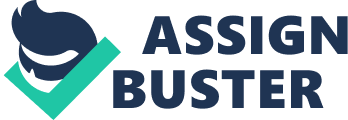 As an elder to seven siblings, I always felt a responsibility to be a leader to them so they follow my footsteps and I always felt the best strategy is to lead by example. When studying at high school I was the class captain. The government university entrance exam in Afghanistan is called Conquer which I was preparing for; in that period I took the initiative to start a study group for the Conquer, we would study every day until the exam date. Most of my classmates including me the group successfully passed the Conquer exam. After school, I took admission in Diploma of Business Administration, which helped me to take my first job as an IT assistant in a None-Governmental Organization, called BRAC. Exposure to the work environment and type of issues and challenges I faced as my first job experience, it motivated me to further study and learn software engineering while studying in Pakistan (International Islamic University) I was elected foreign affairs representative for Afghan students union. My responsibilities included helping students get visas, assist them in their hostel seats application and guiding new comers to get admission in the Islamic university. At 7th semester of my studies, I was very keen to learn as much as possible from the teachers. Therefore, I would arrange meetings with most of my professors, discuss issues around our academic affairs, and suggest ways for improvement of student’s life as a result one of my professors offered me a position as teacher’s assistant so this give me an opportunity to help other students, especially those required more support and guidance than others. Over time, it became very challenging to allocate sufficient time to fellow students. In addition, I was given the responsibility to lead a team and create a system in which the university would put its bank of questions and use it in different student competitions in university. The team and I were able to complete the system within 4. 5 months. During my studies, because I wanted to help the small businesses in Afghanistan; I established a software development company called KarwanTech currently we are serving more than 10 clients. After graduation, I was offered a job in Ministry of Communications and information technologies (MCIT) to work and try to solve a problem and suggest a solution for the system they had. I suggested and wrote a paper for the MCIT in which I talked a lot about drupel and how it could solve many of the problems that the ministry had at the time. Expanded program on immunization (EPI) is a vital public health program, preventing mortality and morbidity of vaccine preventable diseases among, mostly children while I was preparing for my job application, I have discovered that limited information of Afghanistan specific EPI was available online. After I was hired, I took the initiative to an online presence for the Afghanistan EPI in the first 6 months, despite some initial resistance; I was able to develop the first version of the EPI website in English, Pashto and Dari and linked some of the dashboards in the website, which was very hard to remember because they were hosted under IP address. Finding document which are necessary in the office was hard task for everyone; I requested a cloud drive from UNICEF which is one of the partner’s with EPI and they provided one; I gathered the common documents from every office and put it into the cloud drive and gave access to everyone in the department, so when they needed a document they can easily get it from the drive. I have chosen England for studies because of its quality of education, language, and reputation and diversity of cultures I think it will help me a lot to have a community behind you and help you. I will be able to use the newly acquired skills and Chevening is one of the prestigious scholarships in the world. 